INDICAÇÃO Nº 308/2020Excelentíssima Senhora Presidente.	O Vereador LUIZ MAYR NETO apresenta a Vossa Excelência a presente INDICAÇÃO, nos termos do art. 127 e seguintes do Regimento Interno, para o devido encaminhamento ao Exmo. Sr. Prefeito Municipal para as providências cabíveis, nos seguintes termos:Instalar faixa de pedestres na Rua Antônio Madia Filho, altura do n. 59, em frente à Associação dos Aposentados e Pensionistas de Valinhos.JUSTIFICATIVA	Conforme reivindicação de munícipes e constatado por este gabinete, o grande movimento em horários comercias dificulta a travessia de pedestres, sobretudo idosos, que por vezes não têm tempo para chagar ao outro lado sem que algum veículo esteja vindo. Além disso, não há lombada próxima para reter o fluxo de veículos no local.Valinhos, 14 de fevereiro de 2020.___________________________LUIZ MAYR NETOVereador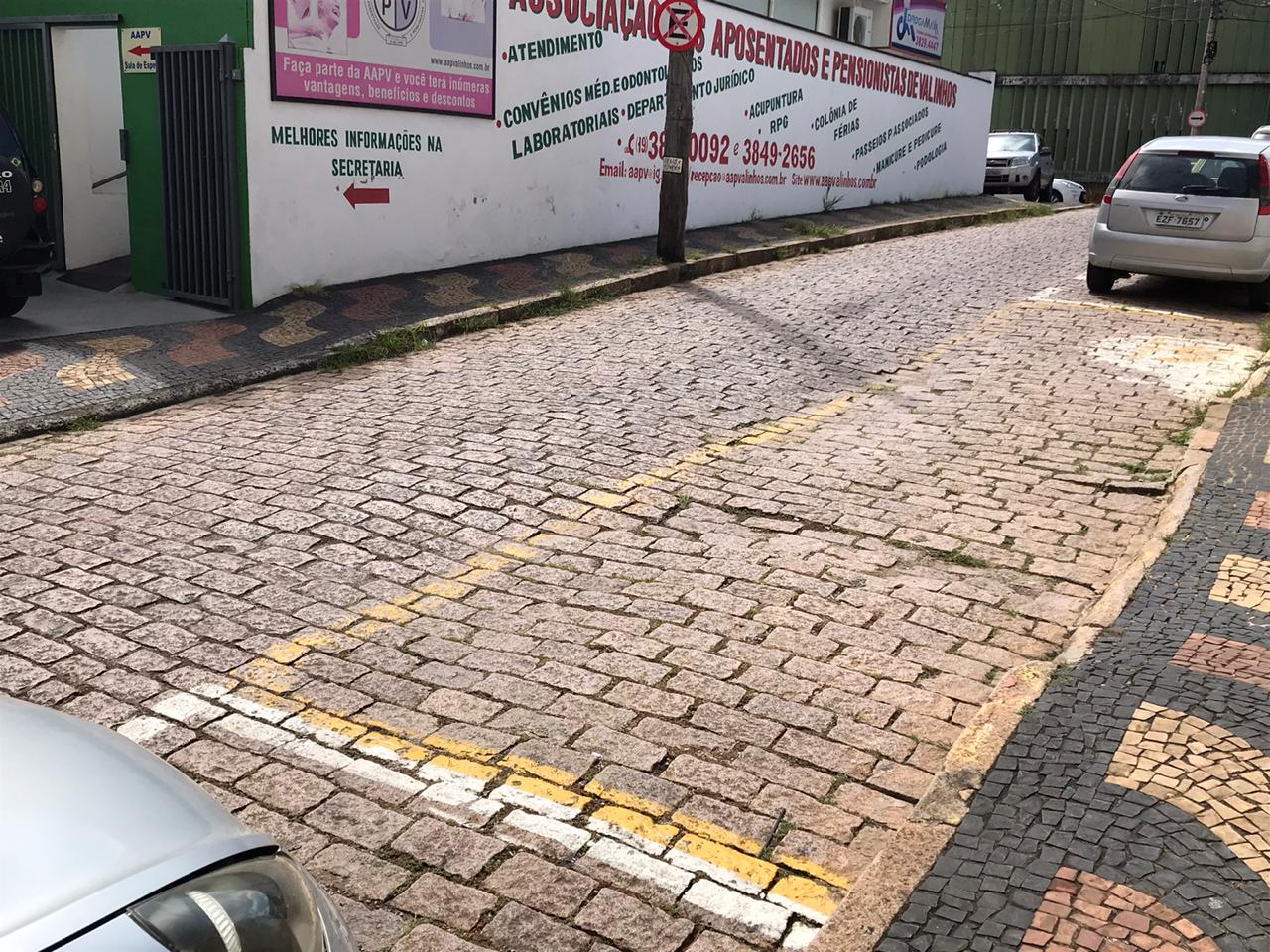 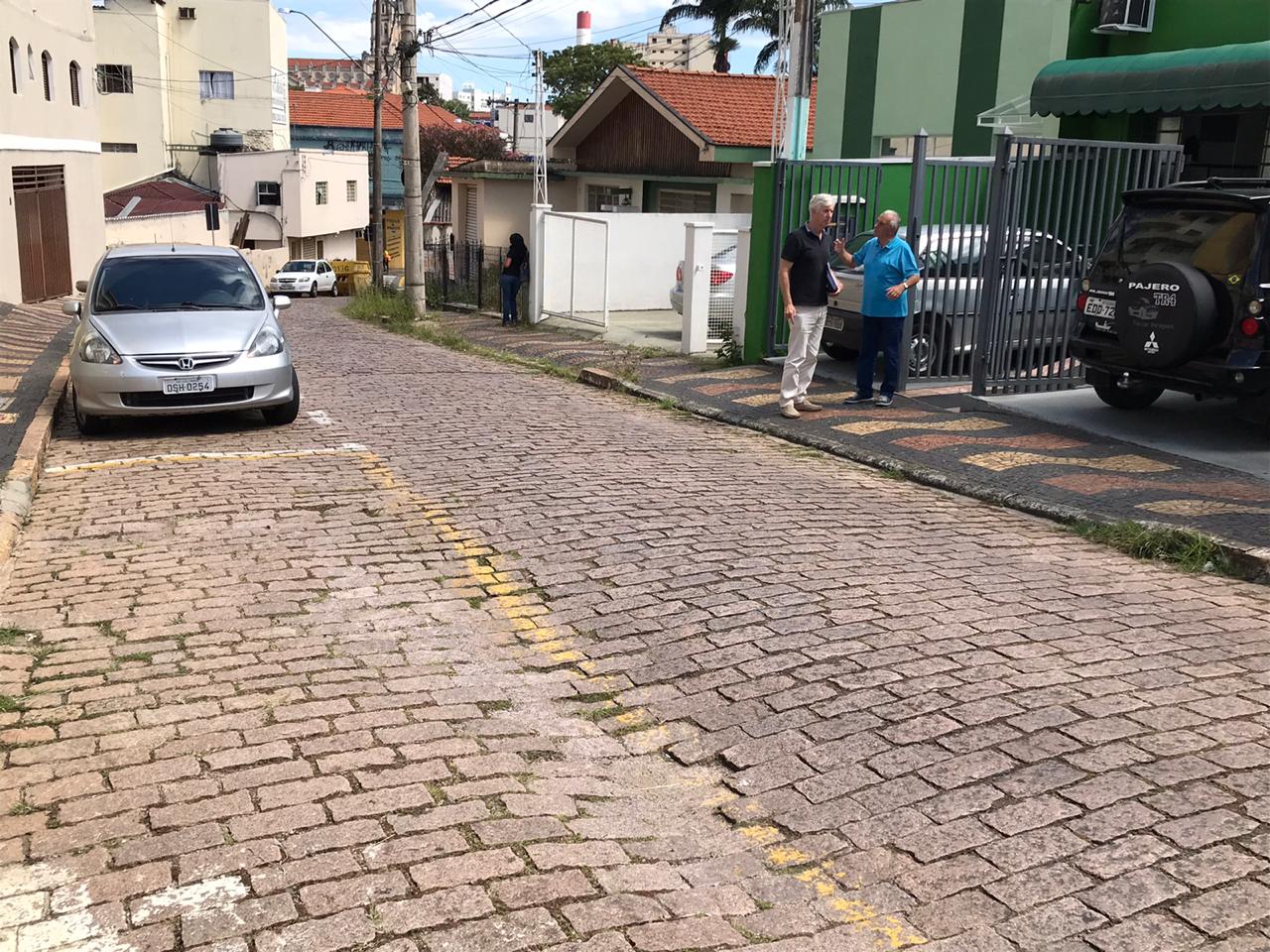 